	Stoughton South Elementary School 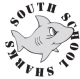 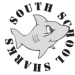 Meeting Minutes: 03-01-2017Motion to approve February meeting minutes made by Megan Costa, 2nd by Tracee Campo, all in favor.We need a new Fundraising (Chair & Co-Chair) to replace Liz for next year. As well as a new Book Fair Chair for next year to replace Candace (shadow recommended – due to work involved).Fun Run: Incentive for classroom that raises most money (possibly % given back to classroom for teacher to use)Need volunteers for 03/31 Pep Rally – approx. 20 Team days between Pep RallyFlyer to go home asking for volunteersFun Run is 04/11 – TuesdayWe need a specific goal that we are raising money for. Mrs. Mulvey made a suggestion – all school field trip. (Megan to look into Camp Westwoods)We will need to add a separate line for literacy night for next year’s budgetNeed Red Sox Invoice Stoughton South Elementary School Meeting Minutes: 03-01-2017 continued.If you did not like the picture there is a form available on the website that you can download & send in a new picture.There was a problem when they printed the stickers & if you would like new stickers printed you can send the old ones back and they will print new ones (information is in the packet sent home).There were 10 students who were not able to participateNext Thursday 03/09 at parent teacher conferences, they will be selling South School Sharks bracelets & having the “no bake sale”.National Grid finally fixed the lights outside the school. Funding was provided by the school dept.Mrs. Mulvey had a visit from Textile Co. to add a smaller, more attractive recycling bin (Alibiti Bin will still be there) that will be for footwear, clothing, stuffed animals, etc. All school will have this. Needed to vote on this so Amy made a motion to approve & Liz 2nd. President’s Report:  Amy MoruzziVice President’s Report:  Megan CostaTreasurer’s Report:   Tricia Lewis and Andrea FarleyMembership/Cultural Report:  Alyssa ShortSecretary’s Report:  Melanie CovinoFundraising Report:  Liz WorselyTeacher’s Report/Mrs. MulveyMiscellaneous: